Личный помощник руководителя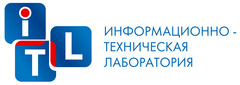 от 20 000 до 25 000 руб. на рукиITLНижний НовгородТребуемый опыт работы: не требуетсяПолная занятость, полный день"Информационно-техническая лаборатория" - федеральная компания TOП-10 сервисных компаний в сфере обслуживания ИТ-инфраструктурыВ связи с расширением штата в поисках коллеги, по новому направлению.Что нужно будет делать:Закрытие ряда жизненных задач (заказ услуг, покупки и доставки товаров)Документооборот компанииБыстрое и эффективное решение любых вопросовГотовность помочь в любое время.Видим нашу коллегу:Дружелюбным, приветливым;Умеющим и желающим организовывать свой рабочий день;Не боящейся большого количества задач и высокого темпа работы;Умеющего требовать с других исполнения установленных правил.Мы предлагаем:Оклад 20.000 руб./мес. "на руки" + премии;Официальное трудоустройство, график пн-пт с 9:00 до 18:00;Обучение в процессе работы;Карьерный рост;Ключевые навыкиРабота с оргтехникойMS OutlookАвтоматизированное рабочее место (АРМ)Планирование карьерыобучение сотрудниковКонтактная информацияАгашина Елена+7 (962) 5120525agashina@itl.nnov.ru